Name: ________________________________________________________                                   Date: ____________________4.NBT.2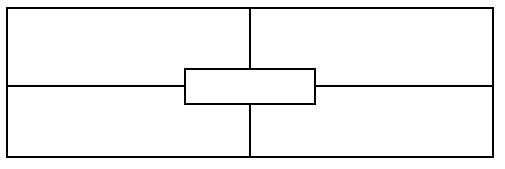 Name: ________________________________________________________                                   Date: ____________________4.NBT.2Teacher notes:Adapted from Van de Walle, J. (2004) Elementary and Middle School Mathematics: Teaching Developmentally. Boston: Pearson Education, 65